KATA PENGANTAR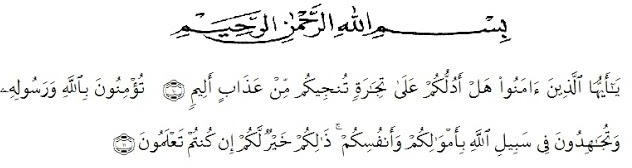 Artinya :Hai orang-orang yang beriman, sukakah kamu aku tunjukkan suatu perniagaan yang dapat menyelamatkanmu dari azab yang pedih?(yaitu) kamu beriman kepada Allah dan RasulNya dan berjihad di jalan Allah dengan harta dan jiwamu. Itulah yang lebih baik bagimu, jika kamu mengetahui.Assalamualaikum Wr.WbAlhamdulillah dan puji syukur penulis panjatkan kehadirat Allah SWT, karena atas ridha-Nya penulis dapat menyelesaikan naskah skripsi ini. Semoga rahmat dan karunianya menyertai setiap langkah-langkah kita di permukaan bumi ini. Tak lupa sholawat serta salam tetap tercurahkan kepada baginda Muhammad SAW dan para pengikutnya yang selalu istiqomah dalam menjalankan risalahnya hingga akhir zaman. Penulis mengucapkan terima kasih yang sebesar-besarnya kepada semua pihak yang telah memberikan bantuan, bimbingan, petunjuk serta dukungan dalam penulisan skripsi ini yang berjudul “Hak Asuh Anak Di Bawah Umur Akibat Perceraian Menurut Undang-Undang No 35 Tahun 2014 (Analisis Putusan Perkara Pengadilan Agama Medan Nomor 496/Pdt/G/2019/PA.Mdn)”.Fungsi skripsi ini adalah untuk melengkapi tugas-tugas dan untuk memenuhi persyaratan memperoleh gelar Sarjana Hukum Jurusan Hukum ProgramvStudi Ilmu Hukum.Dengan selesainya skripsi ini penulis mengucapkan terima kasih yang sebesar-besarnya kepada semua pihak yang telah memberikan bantuan, bimbingan, petunjuk serta dukungan dalam penulisan skripsi ini. Oleh karena itu, penulis ingin mengucapkan rasa terima kasih dan penghormatan yang setinggi-tingginya kepada:Bapak Dr. KRT. Hardi Mulyono K. Surbakti selaku Rektor Universitas Muslim Nusantara Al-Washliyah Medan.Bapak Dr. H. Firmansyah, M.Si (Wakil Rektor I), Bapak Dr. H. Ridwanto MSi (Wakil Rektor II).Bapak Dr. H. Anwar Sadat M.Hum (Wakil Rektor III).Bapak Iwan Setyawan, SH, MH selaku Dekan Fakultas Hukum Universitas Muslim Nusantara Al-Washliyah Medan.Ibu Hj. Adawiyah Nasution, SH, Sp.N, M.Kn selaku Wakil Dekan Fakultas Hukum Universitas Muslim Nusantara Al-Washliyah Medan.Ibu Halimatul Maryani, SH, MH sebagai Ketua Program Studi Ilmu Hukum Universitas Muslim Nusantara Al-Washliyah Medan sekaligus Dosen Pembimbing I dalam penulisan skripsi ini.Bapak Dr. M. Ridwan Lubis, SH, Mhum Dosen Pembimbing II dalam penulisan skripsi ini.Bapak Purba Halomoan Siagian, SH selaku Kurator atau Pengurus dalam Penundaan Kewajiban Pembayaran Utang (PKPU).Orang tua tercinta yang dengan sabar dan tidak pernah lelah dalamvimendidik dan memberi cinta yang tulus dan ikhlas kepada penulis serta yang sangat banyak memberikan doa dan dukungannya kepada saya.Adik saya Muhammad Taufiq dan Iqbal Chandra dan keluarga serta kerabat yang senantiasa selalu memberikan doa dan dukungannya kepada saya.Sahabat-sahabat saya di Fakultas Hukum Universitas Muslim Nusantara Al- Washliyah Medan Andriani Puspa, Tika Aprianita, Childa Fawzi, Yanti Hasanah, Nuraini Siregar, Savitri, Ratih Ayuana, dan kalian semua yang tidak bisa penulis sebutkan namanya yang telah memberikan dukungan dan semangat kepada saya.Semua pihak yang telah banyak membantu penulis dalam menyelesaikan skripsi ini.Akhir kata penulis berharap semoga tulisan ini dapat bermanfaat bagi penulis dan para pembaca sekalian. Dan segala amal kebaikan yang telah Bapak/Ibu Dosen, Keluarga dan Sahabatku berikan akan mendapat balasan yang berlipat dari Allah SWT kelak dikemudian hari. Amin.Penulis menyadari bahwa di dalam penulisan skripsi ini masih banyak terdapat kekeliruan dan kekurangan yang tidak di sengaja, Oleh karena itu Penulis meminta maaf yang sebesar-besarnya.Medan,   Desember 2019PenulisAyu Hartati NPM : 165114007